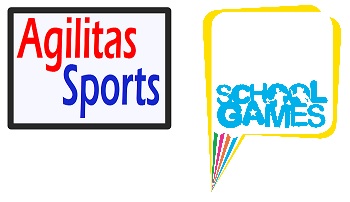 School Games NewsMonday 2nd and Tuesday 3rd March 2020 - TRI GOLFOn Monday 4 teams from St Johns, St Norberts, Weston Hills and Long Sutton came to Spalding Academy. On Tuesday 9 teams from Bourne Abbey, Langtoft, Linchfield, Bourne Westfield, Market Deeping,  Bourne Elsea Park and Baston came to Bourne Academy to take part in our annual Tri Golf Festivals.Tri Golf is an excellent entry game for golf with oversized putters and pitching wedges. The children worked their way around 8 activity stations, receiving coaching from Sports Students from Bourne Academy and Spalding Academy. They scored points for each putting/pitching station plus points for their sportsmanship, honesty, teamwork and passion.The children had a fantastic time and their golf skills improved dramatically. We hope this may encourage more pupils to take part in golf or any other sports they might enjoy.School Games Organiser, Rupert Gibson, from Agilitas Sports Ltd was delighted by the participation and by the standard of coaching from the Bourne and Spalding Academy pupils. He gave his thanks to Darren Game (PGA Golf Professional at Bourne Golf Centre and Junior Golf Coordinator at Toft Hotel Golf Club). Thanks also went to Matt Leonard from Bourne Academy and Michael Duggan from Spalding Academy for their work preparing the leaders.Results:13th	Long Sutton		594 points12th	Market Deeping 'B'	598 points11th	Baston 'B'		631 points10th	Bourne Abbey		637 points9th	Linchfield		676 points8th	Baston 'A'		682 points7th	Bourne Elsea Park	706 points6th	Market Deeping 'A'	726 points5th	Langtoft		740 points4th	Weston Hills		766 points3rd	St Johns		894 points2nd	Bourne Westfield	963 points1st 	St Norberts		976 pointsSt Norberts will be offered the opportunity to go on and represent South East Lincolnshire at the Summer School Games in Grantham on Wednesday 1st July.